-------------------------------------------------------------------------------------------------------------------------------Setting up your Berry College email signatureIMPORTANT FIRST NOTE: This Word document should be downloaded to your machine to properly select the signature configuration above. For Windows users, this can also be done by simply clicking the ENABLE EDITING button OR selecting EDIT DOCUMENT from the VIEW menu if you are viewing this document in web view. Outlook for Windows InstructionsOpen Outlook and click the FILE > OPTIONS menuInside the OPTIONS window select the MAIL category on the left and then click the SIGNATURES button from the resulting right side options paneClick the NEW button in the SIGNATURES window and type a name for the new signatureCopy the signature template from the top of this document per the following instructions:  Click inside the text to display the table selection icon  at the top left of the signature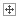 Click on that icon to select the entire signature (do not remove the empty left column)Right click on any area of the gray highlight and choose COPY from the related menuIn Outlook, right click inside the Outlook EDIT SIGNATURE box and paste the copied signatureEdit the name and contact information for the signature one line at a timeClick inside the column to the left of the vertical line to place the selected Berry logoClick the INSERT IMAGE button  and choose the preferred logo that was downloaded to your computer – once selected click the INSERT button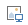 To set this new signature as your default, select the name you chose in step three above from the NEW MESSAGES drop down at the top right side of the SIGNATURES windowClick OK to save
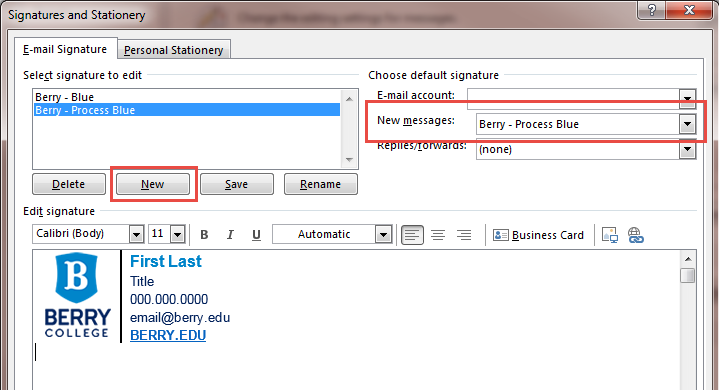 Outlook for Mac InstructionsWith Outlook open, click on the OUTLOOK menu and choose PREFERENCESClick SIGNATURES on the resulting paneCreate a new signature by clicking on the “+” symbolCopy the signature template from the top of this document per the following instructions: Click inside the text to display the table selection icon  at the top left of the signatureClick on that icon to select the entire signature (do not remove the empty left column)Right click on any area of the gray highlight and choose COPY from the related menuIn Outlook, click the PASTE icon and name the signatureEdit the name and contact information for the signature one line at a time Now, locate the preferred logo that was downloaded to your computer and CTRL Click on itFrom the resulting menu choose COPYInside the signature window click inside the column to the left of the vertical line and paste the logo you just copiedNOTE: Do not use the INSERT PICTURES button as it does not properly embed the logo into your signature on a MacCLOSE and saveTo set this new signature as your default, select the name you chose in step six above from the NEW MESSAGES drop down at the bottom of the SIGNATURES window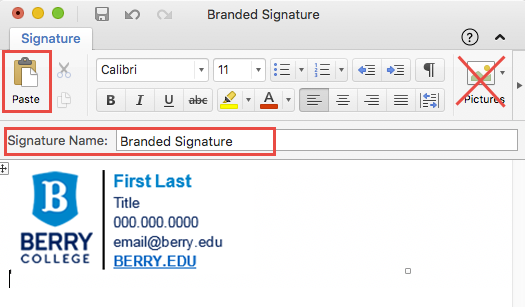 Outlook Web Access (OWA) – mail.berry.eduClick on the gear icon in the top right-hand menu and search for “signature”

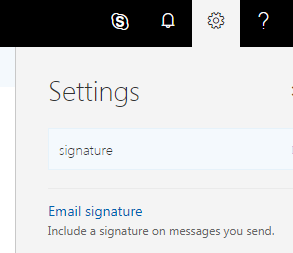 Select the resulting EMAIL SIGNATURE result to open the configuration windowNOTE: Outlook Web Access only allows for one signature to be configured Copy the signature template from the top of this document per the following instructions: Click inside the text to display the table selection icon  at the top left of the signatureClick on that icon to select the entire signature (do not remove the empty left column)Right click on any area of the gray highlight and choose COPY from the related menuIn Outlook 365, place your cursor in the signature area, right click and select PASTE (CTRL V)Edit the name and contact information for the signature one line at a time Click inside the column to the left of the vertical line to place the selected Berry logoClick the INSERT PICTURES icon  and choose the preferred logo that was downloaded to your computer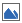 Click OK to save
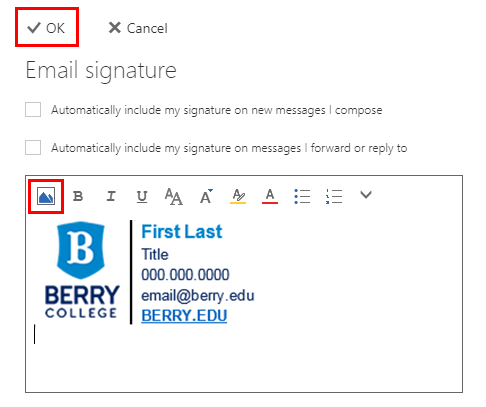 First Last
Title
000.000.0000
email@berry.edu
BERRY.EDU